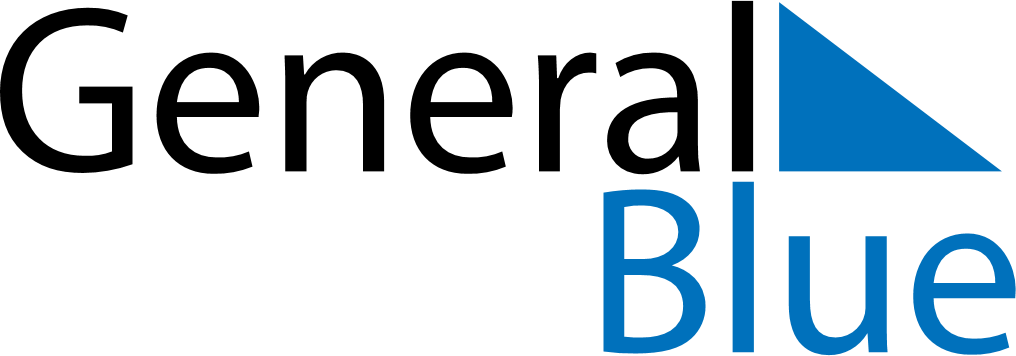 Weekly CalendarJune 1, 2025 - June 7, 2025Weekly CalendarJune 1, 2025 - June 7, 2025Weekly CalendarJune 1, 2025 - June 7, 2025Weekly CalendarJune 1, 2025 - June 7, 2025Weekly CalendarJune 1, 2025 - June 7, 2025Weekly CalendarJune 1, 2025 - June 7, 2025Weekly CalendarJune 1, 2025 - June 7, 2025SundayJun 01SundayJun 01MondayJun 02TuesdayJun 03WednesdayJun 04ThursdayJun 05FridayJun 06SaturdayJun 07AMPM